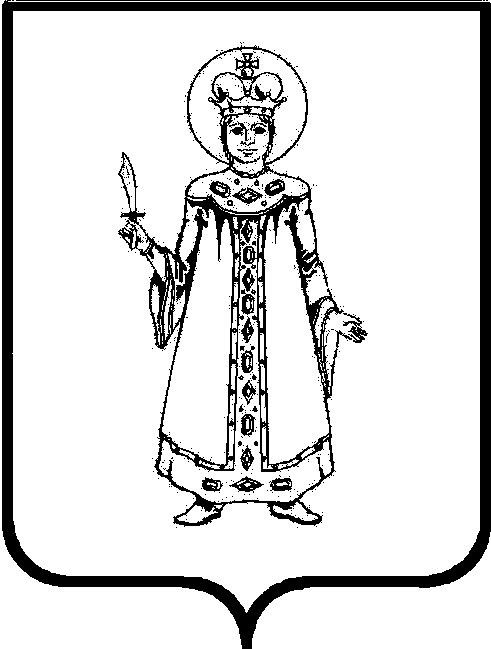 П О С Т А Н О В Л Е Н И ЕАДМИНИСТРАЦИИСЛОБОДСКОГО СЕЛЬСКОГО ПОСЕЛЕНИЯУГЛИЧСКОГО МУНИЦИПАЛЬНОГО РАЙОНАот 29.12.2018 г.   № 161о внесении изменений в постановление Администрации Слободского сельского поселения от 14.11.2016 №178 «Об утверждении  муниципальной программы «Организация благоустройства на территории Слободского сельского поселения на 2017 - 2022 годы»В соответствии со ст. 14 Федерального закона № 131-ФЗ «Об общих принципах организации местного самоуправления Российской Федерации»,  Уставом Слободского сельского поселенияАДМИНИСТРАЦИЯ ПОСЕЛЕНИЯ ПОСТАНОВЛЯЕТ:Приложение к постановлению Администрации Слободского сельского поселения от 14.11.2016 №178 «Об утверждении  муниципальной программы «Организация благоустройства на территории Слободского сельского поселения на 2017 - 2022 годы» изложить в новой редакции.Контроль за исполнением настоящего постановления оставляю за собой.Настоящее постановление вступает в силу с момента обнародования (опубликования) согласно ст. 38 Устава Слободского сельского поселения.Глава поселения                                                                                   М.А. АракчееваПриложение к постановлению АдминистрацииСлободского сельского поселения                                                                                         от 14. 11. 2016 г. № 178(в ред. от 29.12.2018 г. № 161)МУНИЦИПАЛЬНАЯ   ПРОГРАММА«ОРГАНИЗАЦИЯ БЛАГОУСТРОЙСТВА НА  ТЕРРИТОРИИ  СЛОБОДСКОГО СЕЛЬСКОГО ПОСЕЛЕНИЯНА 2017-2022 ГОДЫ»Слободское сельское поселениеУгличского муниципального района Ярославской областиАнализ ситуации по состоянию  благоустройства   территории   Слободского сельского поселения Угличского муниципального района Ярославской области и обоснование мероприятий муниципальной программы «Организация благоустройства на территории Слободского сельского поселения на 2017 - 2022 годы»Муниципальная   программа«Организация благоустройства на территории Слободского сельского поселения на 2017 - 2022 годы», разработана в соответствии со ст. 14 Федерального закона № 131-ФЗ «Об общих принципах организации местного самоуправления Российской Федерации». Согласно данной статьи к вопросам местного значения, которые обязаны решать местные органы представительной и исполнительной власти относятся вопросы обеспечения населения качественными условиями проживания, включая и  благоустройство территории   поселения.К вопросам местного значения в данном разделе относятся:владение, пользование и распоряжение имуществом, находящимся вмуниципальной  собственности  поселения;создание условий для массового отдыха жителей поселения и организация обустройства мест массового отдыха населения;организация сбора и вывоза бытовых отходов и мусора;организация  благоустройства  и озеленения  территории   поселения, использование и охрана лесов, расположенных в границах населенных пунктов поселения;организация освещения улиц;благоустройство  и содержание мест захоронения.Для обеспечения выполнения предлагаемой для утверждения  программы  на 2017-2022 годы необходимы средства в размере 32544,04 тыс. руб., в т.ч.:- средства бюджета Слободского СП – 30311,35 тыс. руб.- средства областного бюджета – 1796,15 тыс. руб.- средства федерального бюджета – 435,84Комплекс мероприятий муниципальной программы рассчитан на шесть лет.Общий объем финансирования программы 32544,04 тыс. руб.По годам:2017 год – 6991,34 тыс. руб.2018 год – 8263,2 тыс. руб.2019 год – 9343,5 тыс. руб.2020 год – 3728 тыс. руб.2021 год – 3348 тыс. руб.2022 год – 870 тыс. руб.Реализация данной   муниципальной программы  позволит существенно улучшить санитарную и экологическую обстановку на  территории   поселения,повыситпривлекательность и качество проживания населения.П А С П О Р ТМУНИЦИПАЛЬНОЙ  ПРОГРАММЫ«Организация благоустройства на территории Слободского сельского поселения на 2017 - 2022 годы»ДОЛГОСРОЧНАЯ МУНИЦИПАЛЬНАЯ   ПРОГРАММА«Организация благоустройства на территории Слободского сельского поселения на 2017 - 2022 годы»РАЗДЕЛ 1.Содержание проблемы и обоснование необходимости ее решения программными методамиДанная  Программа  является основной для реализации мероприятий  по  благоустройству,озеленению,улучшениюсанитарногосостоянияиархитектурно-художественного оформления населённых пунктов Слободского сельского поселения Угличского района Ярославской области.Слободское сельское поселениеУгличского района Ярославской области включает в себя населённые пункты: Покровского, Никольского, Клементьевского, Слободского округов. Населённые пункты удалены друг от друга, имеется значительная протяженность дорог  муниципального  и регионального значения.Большинствообъектоввнешнего  благоустройства населенных пунктов, таких как пешеходные зоны, зоны отдыха, дороги, нуждаются в ремонте и реконструкции.В течение 2014 - 2016годов в рамках программы «Организация благоустройства на территории Слободского сельского поселения на 2014 - 2016 годы»в населённых пунктах  поселения  проведена определённая работа  по   благоустройству  дворовых проездов, установке детских игровых комплексов, опилке аварийных деревьев, аварийному ремонту линий уличного освещения.Программно-целевой подход к решению проблем  благоустройства  и развития  территории  необходим, так как без стройной комплексной системыблагоустройства Слободского сельского поселения невозможно добиться каких-либо значимых результатов в обеспечении комфортных условий для деятельности и отдыха жителей  поселения. Важна четкая согласованность действий местной администрации и предприятий, учреждений, населения, обеспечивающих жизнедеятельность  поселения  изанимающихся  благоустройством.Определение перспективблагоустройства  Слободского сельского поселения позволит добиться сосредоточения средств на решение поставленных задач, а не расходовать средства на текущий ремонт отдельных элементов  благоустройства  и объектов коммунального хозяйства.Финансовое обеспечение  Программы осуществляется за счет средств бюджета Слободского сельского поселения.РАЗДЕЛ 2.Основные цели и задачи, сроки и этапы реализации долгосрочноймуниципальной программы .2.1 Целями и задачами Программы  являются:-осуществление мероприятий по поддержаниюпорядка, благоустройства, архитектурно-художественного оформления и санитарного состояния на территории  Слободского сельского поселения;- формирование среды, благоприятной для проживания населения;- привлечение к осуществлениюмероприятийпоблагоустройству территорий физических и юридических лиц и повышение их ответственности за соблюдение чистоты и порядка;- усиление контроля за использованием,благоустройством территорий;- создание новых и обустройство существующих детских, спортивных площадок малыми архитектурными формами;- улучшение экологической обстановки и сохранение природных комплексов для обеспечения условий жизнедеятельности населения.2.2 Объемы источники финансирования программыОбщий объем финансирования  Программы  составляет 16248 тыс. руб., в том числе в разрезе основных источников финансирования  Программы:Бюджет Слободского сельского поселения 14997тыс. руб., бюджет субъекта – 1251 тыс. руб.РАЗДЕЛ 3.Система программных мероприятийДля обеспечения  Программы«Организация благоустройства на территории Слободского сельского поселения на 2017 - 2022 годы» предлагается регулярно проводить следующие работы:- мероприятия по удалению сухостойных, больных и аварийных деревьев;- мероприятия по ликвидации несанкционированных свалок;- мероприятия по санитарной очистке территории;- мероприятия по скашиванию травы в летний период вдоль внутрипоселковых дорог и бесхозных территорий;- мероприятия  по  благоустройству кладбищ; - мероприятия по проведению ремонта существующих детских площадок. РАЗДЕЛ 4.Нормативное обеспечениеВыполнение мероприятий  Программы  осуществляется в соответствии сост. 14 Федерального закона № 131-ФЗ «Об общих принципах организации местного самоуправления Российской Федерации»,  Уставом Слободского сельского поселения,  нормативными  правовыми актами в области благоустройства.Направление использования, порядок предоставления и расходования финансовых средств для выполнения мероприятий  Программы  утверждаются муниципальными правовыми актами Администрации Слободского сельского поселения.Раздел 5.Механизм реализации программыКонтроль за исполнением  программы Контроль за исполнением  программы  осуществляет Администрация Слободского сельского поселения.Финансовый контроль за целевым использованием средств возлагается на финансовый отдел местной Администрации Слободского сельского поселения.Создание системы организации и контроля за ходом реализации  Программы.Реализация Программы осуществляется на основе:-  муниципальных  контрактов (договоров - подряда), заключаемых муниципальным заказчиком программы  с исполнителями программных мероприятий в соответствии с Федеральным законом от 05.04.2013 № 44-ФЗ «О контрактной системе в сфере закупок товаров, работ, услуг для обеспечения государственных и муниципальных  нужд »;- соблюдения условий, порядка, правил, утвержденных федеральными, областными и  муниципальными  правовыми актами.РАЗДЕЛ 6.Оценка эффективности социально-экономических и экологических последствий от реализации долгосрочной целевой  ПрограммыВ результате реализации  программы  ожидается создание условий, обеспечивающих комфортные условия для работы и отдыха населения на  территории   муниципального  образования Слободского сельского поселения.Эффективность  программы  оценивается по следующим показателям:- процент соответствия объектов внешнего  благоустройства  (озеленения, наружного освещения) ГОСТу;- процент привлечения населения  муниципального  образования к работам  по   благоустройству;- процент привлечения предприятий и организаций  поселения  к работам  по   благоустройству;- уровень благоустроенности  Слободского сельского поселения (обеспеченность  поселения  сетями наружного освещения, зелеными насаждениями);- качество предоставляемых услуг коммунального хозяйства.Реализация  Программы  приведет к улучшению внешнего вида Слободского сельского поселения и позволит обеспечить население качественными услугами жилищно-коммунального хозяйства.Ожидаемые конечные результаты реализации  программы Повышение уровня коммунальной инфраструктуры в населенных пунктах, расположенных на  территории  Слободского сельского поселения.Приложение №1к   Муниципальной   программе«Организация благоустройства на территории Слободского сельского поселения на 2017 - 2022 годы»ПРОГРАММНЫЕ МЕРОПРИЯТИЯК МУНИЦИПАЛЬНОЙ ПРОГРАММЕ«Организация благоустройства на территории Слободского сельского поселения на 2017 - 2022 годы»(тыс. руб.)Муниципальная  программа  «Организация благоустройства на территории Слободского сельского поселения на 2017 - 2022 годы»Муниципальная  программа  «Организация благоустройства на территории Слободского сельского поселения на 2017 - 2022 годы»Муниципальная  программа  «Организация благоустройства на территории Слободского сельского поселения на 2017 - 2022 годы»1Полное   наименование        программы Муниципальная  программа  «Организация благоустройства на территории Слободского сельского поселения на 2017 - 2022 годы»2Основание                  для разработки- Федеральный закон Российской Федерации от 06.10.2003 131 -ФЗ «Об общих принципах организации местного самоуправления в Российской Федерации»;- Устав Слободского сельского поселения. Муниципальный   заказчик программы  Муниципальный   заказчик программы Администрация Слободского сельского поселения Угличского района Ярославской областиРазработчикпрограммы Разработчикпрограммы Администрация Слободского сельского поселения Угличского района Ярославской областиОсновная цель программы Основная цель программы 1. Совершенствование системы комплексного благоустройства    Слободского сельского поселения Угличского района Ярославской области, создание комфортных условий проживания и отдыха населения, повышение качества предоставляемых коммунальных услуг.Основные                     задачи программы Основные                     задачи программы 1. Организация взаимодействия между предприятиями, организациями и учреждениями при решении вопросов благоустройства   поселения .2. Приведение в качественное состояние элементов благоустройства населенных пунктов.3. Привлечение жителей к участию в решении проблем благоустройства населенных пунктов.4. Совершенствование системы населения путем повышения качества предоставляемых коммунальных услуг;5. Улучшение экологической обстановки и сохранение природных комплексов для обеспечения условий жизнедеятельности.3Сроки                            реализации программы 2017-2022 годы4Структура программы Паспорт  долгосрочной муниципальной    программы  «Организация благоустройства на территории Слободского сельского поселения на 2017 - 2022 годы»
Раздел 1. Содержание проблемы и обоснование необходимости ее решения программными методами. Раздел 2. Основные цели и задачи, сроки и этапы реализации муниципальной   программы  Слободского СП, а также целевые индикаторы и показатели Программы.Раздел 3. Система программных мероприятийРаздел 4. Нормативное обеспечение.Раздел 5. Механизм реализации муниципальной  Программы Слободского СП.Раздел 6. Оценка эффективности социально-экономических  и экологических последствий от реализации муниципальной   Программы Слободского СП. 
Приложение N 1. Программные мероприятия.
Программа  не содержит подпрограмм. 
Мероприятия  Программы: 
- обслуживание уличного освещения;  - содержание муниципальных дорог  и дворовых проездов;- санитарное содержание территории;- содержание мест захоронения;- комплексное благоустройство населенных пунктов;- привлечение населения в процесс благоустройства территории поселения.                                                                    Исполнители            программы Исполнители            программы МУ «Комбытсервис» Слободского сельского поселения Угличского района Ярославской области.5Объемы и источники финансирования      программы Общий объем финансирования программы- 32544,04 тысяч рублей:по годам:2017 год – 6991,34 тыс. руб.2018 год – 8263,2 тыс. руб.2019 год – 9343,5 тыс. руб.2020 год – 3728 тыс. руб.2021 год – 3348 тыс. руб.2022 год – 870 тыс. руб.6Ожидаемые                конечные результаты                 реализации программы 1.  Единое управление комплексным   благоустройством  муниципального  образования.2. Определение перспективы улучшения          благоустройства Слободского сельского поселения3. Создание условий для работы и отдыха жителей поселения .4. Улучшение состояния   территорий Слободского сельского поселения7Система организации контроля над исполнением программы - Текущий контроль выполнения  программы  – еженедельный контроль  Администрацией Слободского сельского поселения;Ежеквартальный контроль с предоставлением отчетов главе  Администрации Слободского сельского поселения;- Промежуточный контроль – ежегодное предоставление отчетов о ходе реализации программы  главе  Администрации Слободского сельского поселения№п/пНаименование         мероприятийЗатраты на 2017 годЗатраты на 2018 годЗатраты на 2019 годЗатраты на 2020 годЗатраты на 2021 годЗатраты на 2022 годИТОГО1. Обслуживание  уличного освещения Слободского СП1. Обслуживание  уличного освещения Слободского СП1. Обслуживание  уличного освещения Слободского СП1. Обслуживание  уличного освещения Слободского СП1. Обслуживание  уличного освещения Слободского СП1. Обслуживание  уличного освещения Слободского СП1. Обслуживание  уличного освещения Слободского СП1. Обслуживание  уличного освещения Слободского СП1.1. Уличное освещение в Слободском с/п1955,892825,522770128441007823,411.3.Обслуживание уличного освещения375,38612,97130---1118,35Итого по разделу 1Итого по разделу 12331,273438,492900128441008941,762. Санитарное содержание территории Слободского СП2. Санитарное содержание территории Слободского СП2. Санитарное содержание территории Слободского СП2. Санитарное содержание территории Слободского СП2. Санитарное содержание территории Слободского СП2. Санитарное содержание территории Слободского СП2. Санитарное содержание территории Слободского СП2. Санитарное содержание территории Слободского СП2.1.Ликвидация несанкционированных свалок и навалов мусора, вывоз ТБО и КГМ163,776,27108000278,04Итого по разделу 2Итого по разделу 2163,776,27108000278,043.Содержание мест захоронения Слободского СП3.Содержание мест захоронения Слободского СП3.Содержание мест захоронения Слободского СП3.Содержание мест захоронения Слободского СП3.Содержание мест захоронения Слободского СП3.Содержание мест захоронения Слободского СП3.Содержание мест захоронения Слободского СП3.Содержание мест захоронения Слободского СП3.1.Содержание мест захоронения 0165,55128202020353,55Итого по разделу 3Итого по разделу 30165,55128202020353,554. Комплексное благоустройство населённых пунктов Слободского СП4. Комплексное благоустройство населённых пунктов Слободского СП4. Комплексное благоустройство населённых пунктов Слободского СП4. Комплексное благоустройство населённых пунктов Слободского СП4. Комплексное благоустройство населённых пунктов Слободского СП4. Комплексное благоустройство населённых пунктов Слободского СП4. Комплексное благоустройство населённых пунктов Слободского СП4. Комплексное благоустройство населённых пунктов Слободского СП4.1Содержание открытых водоемов00000004.2Содержание мостовых переходов134,9800000134,984.3Содержание памятников00000004.4Спиливание деревьев30,3729,2360000119,64.5Прочие мероприятия по благоустройству поселения2055,421092,921582,161001001005030,5Итого по разделу 4Итого по разделу 42220,771122,151642,161001001005285,085. Реализация мероприятий в рамках проекта “Решаем вместе”5. Реализация мероприятий в рамках проекта “Решаем вместе”5. Реализация мероприятий в рамках проекта “Решаем вместе”5. Реализация мероприятий в рамках проекта “Решаем вместе”5. Реализация мероприятий в рамках проекта “Решаем вместе”5. Реализация мероприятий в рамках проекта “Решаем вместе”5. Реализация мероприятий в рамках проекта “Решаем вместе”5. Реализация мероприятий в рамках проекта “Решаем вместе”5.1Обустройство и оборудование детской площадки с установкой ограждения и игровых элементов в с.Клементьево00529,84ОБ-501МБ – 28,84000529,84ОБ-501МБ-28,845.2Ремонт и модернизация уличного электроосвещения с.Золоторучье00505,00ОБ-479МБ-26000505,00ОБ-479МБ-26Итого по разделу 5Итого по разделу 5001034,840001034,846. Другие вопросы в сфере ЖКХ6. Другие вопросы в сфере ЖКХ6. Другие вопросы в сфере ЖКХ6. Другие вопросы в сфере ЖКХ6. Другие вопросы в сфере ЖКХ6. Другие вопросы в сфере ЖКХ6. Другие вопросы в сфере ЖКХ6. Другие вопросы в сфере ЖКХ6.1Обеспечение деятельности подведомственных учреждений.2275,533530,743530,53480318465016650,77Итого по разделу 6Итого по разделу 62275,533530,743530,53480318465016650,77Итого по ПрограммеИтого по Программе6991,348263,209343,53728334887032544,04